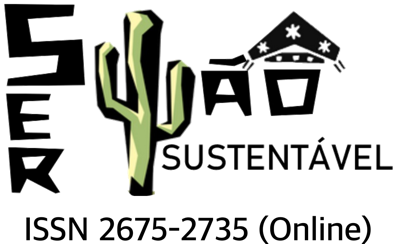 DECLARAÇÃO DE CONFLITOS DE INTERESSESEu, (nome por extenso), autor correspondente do manuscrito submetido à Revista Sertão Sustentável sob o título de “(título)”, juntamente com todos os autores que aqui se apresentam, declaramos que NÃO POSSUÍMOS CONFLITOS DE INTERESSES associados ao referido manuscrito, de ordem:( ) pessoal,( ) comercial,( ) acadêmico,( ) político( ) financeiroDeclaramos também que qualquer questão que poderia levar a um conflito de interesses foi manifestada durante o processo de submissão do manuscrito supracitado, sob a forma de “Documento Suplementar” ou diretamente através de comentários aos editores durante o processo de submissão na plataforma da Revista Sertão Sustentável (RSS).Local e dataAutores (assinatura de todos)